COLEGIO EMILIA RIQUELMEGUIA DE APRENDIZAJE EN CASAACTIVIDAD VIRTUAL SEMANA DEL 24 AL 28 DE AGOSTOCOLEGIO EMILIA RIQUELMEGUIA DE APRENDIZAJE EN CASAACTIVIDAD VIRTUAL SEMANA DEL 24 AL 28 DE AGOSTOCOLEGIO EMILIA RIQUELMEGUIA DE APRENDIZAJE EN CASAACTIVIDAD VIRTUAL SEMANA DEL 24 AL 28 DE AGOSTO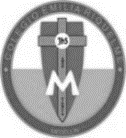 Asignatura: SocialesGrado:   4°Docente: Estefanía LondoñoDocente: Estefanía LondoñoLunes, 24 de agosto del 2020   Agenda virtual: Características humanas de las regiones del mundo. (Clase virtual 12:00m)                           Escritura en el cuaderno.Cada una de estas regiones se conforma por diferentes grupos humanos que poseen características particulares respecto a sus creencias, lengua, formas de vida, costumbres, entre otras. Martes, 25 de agosto del 2020   Agenda virtual: Representación gráfica. Elige 3 de las regiones que vimos ayer y dibuja como sería la apariencia de las personas que viven allí. Viernes, 28 de agosto del 2020   Agenda virtual: Clase final de periodo. (Clase virtual 12:00m)                           Dinámica.  Recuerden enviarme las evidencias de lo trabajado cada día. Lunes, 24 de agosto del 2020   Agenda virtual: Características humanas de las regiones del mundo. (Clase virtual 12:00m)                           Escritura en el cuaderno.Cada una de estas regiones se conforma por diferentes grupos humanos que poseen características particulares respecto a sus creencias, lengua, formas de vida, costumbres, entre otras. Martes, 25 de agosto del 2020   Agenda virtual: Representación gráfica. Elige 3 de las regiones que vimos ayer y dibuja como sería la apariencia de las personas que viven allí. Viernes, 28 de agosto del 2020   Agenda virtual: Clase final de periodo. (Clase virtual 12:00m)                           Dinámica.  Recuerden enviarme las evidencias de lo trabajado cada día. Lunes, 24 de agosto del 2020   Agenda virtual: Características humanas de las regiones del mundo. (Clase virtual 12:00m)                           Escritura en el cuaderno.Cada una de estas regiones se conforma por diferentes grupos humanos que poseen características particulares respecto a sus creencias, lengua, formas de vida, costumbres, entre otras. Martes, 25 de agosto del 2020   Agenda virtual: Representación gráfica. Elige 3 de las regiones que vimos ayer y dibuja como sería la apariencia de las personas que viven allí. Viernes, 28 de agosto del 2020   Agenda virtual: Clase final de periodo. (Clase virtual 12:00m)                           Dinámica.  Recuerden enviarme las evidencias de lo trabajado cada día. Lunes, 24 de agosto del 2020   Agenda virtual: Características humanas de las regiones del mundo. (Clase virtual 12:00m)                           Escritura en el cuaderno.Cada una de estas regiones se conforma por diferentes grupos humanos que poseen características particulares respecto a sus creencias, lengua, formas de vida, costumbres, entre otras. Martes, 25 de agosto del 2020   Agenda virtual: Representación gráfica. Elige 3 de las regiones que vimos ayer y dibuja como sería la apariencia de las personas que viven allí. Viernes, 28 de agosto del 2020   Agenda virtual: Clase final de periodo. (Clase virtual 12:00m)                           Dinámica.  Recuerden enviarme las evidencias de lo trabajado cada día. 